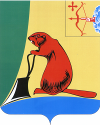 АДМИНИСТРАЦИЯ ТУЖИНСКОГО МУНИЦИПАЛЬНОГО РАЙОНАКИРОВСКОЙ ОБЛАСТИПОСТАНОВЛЕНИЕ07.04.2021										№  111пгт ТужаО внесении изменений в постановление администрации Тужинского муниципального района Кировской области от 14.06.2019 № 200В соответствии с Федеральным законом от 27.07.2010 №210-ФЗ 
«Об организации предоставления государственных и муниципальных услуг» администрация Тужинского муниципального района ПОСТАНОВЛЯЕТ:Внести в постановление администрации Тужинского муниципального района Кировской области от 14.06.2019 № 200
«Об утверждении административного регламента предоставления муниципальнойуслуги «Присвоение квалификационных категорий спортивным судьям «Спортивный судья третьей категории» 
и «Спортивный судья второй категории»» (далее -административный регламент) следующие изменения:1.1.Подраздел 2.6 раздела 2административного регламента дополнить пунктом 2.6.1следующего содержания:«2.6.1. Предоставления на бумажном носителе документов 
и информации, электронные образы которых ранее были заверены 
в соответствии с пунктом 7.2 части 1 статьи 16 Федерального закона
от 27.07.2010 № 210-ФЗ, за исключением случаев, если нанесение отметок 
на такие документы либо их изъятие является необходимым условием предоставления муниципальной услуги, и иных случаев, установленных федеральными законами.»1.2.Подраздел 2.6 раздела 2 административного регламента дополнить пунктом 2.6.2 следующего содержания:«2.6.2Случаи и порядок предоставления муниципальной услуги 
в упреждающем (проактивном) режиме.2.6.3. При наступлении событий, являющихся основанием 
для предоставления муниципальной услуги, орган, предоставляющий муниципальную услугу, вправе:2.6.4. проводить мероприятия, направленные на подготовку результатов предоставления муниципальных услуг, в том числе направлять межведомственные запросы, получать на них ответы, после чего уведомлять заявителя о возможности подать запрос о предоставлении соответствующей услуги для немедленного получения результата предоставления такой услуги;2.6.5. при условии наличия запроса заявителя о предоставлении муниципальной услуги, в отношении которой у заявителя могут появиться основания для её предоставления ему в будущем, проводить мероприятия, направленные на формирование результата предоставления соответствующей услуги, в том числе направлять межведомственные запросы, получать на них ответы, формировать результат предоставления соответствующей услуги, а также предоставлять его заявителю 
с использованием портала муниципальных услуг и уведомлять заявителя 
о проведенных мероприятиях.».2.Настоящее постановление вступает в силу с момента опубликования в Бюллетене муниципальных нормативных правовых актов органов местного самоуправления Тужинского муниципального района Кировской области.Глава Тужинскогомуниципального района    Л.В. Бледных